Educational QualificationsCareer SnapshotAreas of ExpertiseFinancial Management, Controlling & AccountingHighly experienced in management reports and handling books of accounts independently up to completion with zero error tolerance.Manage financial planning, budgeting and cost analysis; implement cost control measures, and liaise with bankers and auditors.Proven Job RoleManaging Day-To-Day financial transactions, maintaining book of accounts and bank books.Handling and Controlling Petty cash, Accounts Payable and Receivable, Payroll management.Prepare income statements, monitor financial transactions and enter to accounting system.Classify and maintain monthly balance sheets, financial statements and quarterly reports.Managing Logistics Operations and coordinating Import-Exports.Appraising Auto loans of various amounts for various industries hence gained comprehensive knowledge in diversified business operations and its financial requirements.Evaluating clients’ financial status employing different facets such as in valuation of Automobile, SWOT Analysis of proposed loan.Appraising different types of loan proposals viz. Personal Loans, Retail Finance Related with client requirement.Daily Assistance to client regarding there Trading Limits & Managing there Stop-Losses.Managed Sub brokers of ANS across India.Analyzing profit units and reporting to management on daily basis.Daily Accounting, preparing income statements, monitor financial transactions and enter to accounting system.Review financial statements, sales and activity reports and other performance data to measure productivity and goal achievement and to determine areas needing cost reduction and program improvement.Advice Client for investment and insurance for long term financial requirement as well as Short term financial requirement.Managed Direct Marketing channel and developed business for Health as well as life insurance segment.Ensured all information within financial reports are accurate and in adherence with statutory requirementsManaged direct marketing channel and developed business for broad band as well Wi-Fi phone to five major territory States of India.Computer SkillsVersed in using customized accounting packagesHighly proficient in MS Office (Outlook, Word, Excel)Personal DetailsNationality	:	IndianDate of Birth	:	5th August 1986Marital Status	:	SingleLanguages	:	English, Hindi & GujaratiHardikHardik.182107@2freemail.com  Accounting/ Finance Professional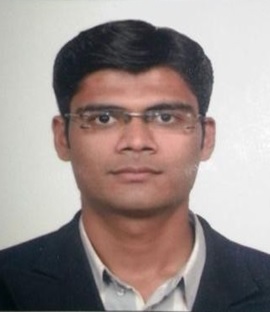 Profile Summary
StrengthsFinance Management & Controlling, Expertise in Qualitative & Quantitative AnalysisMarket, Economics & Financial Principles KnowledgeMailing &Reporting SkillsDocumentation & Business CorrespondenceSolid Management & Leadership SkillsAdept to using various accounting softwareCommitment to Serve For ExcellenceDiploma in Management, IGNOU, IndiaMay, 2009Bachelor of Commerce, Saurashtra University, IndiaMay, 2007Sr. Accountant, PAESE Cosmetics, Dubai,  UAENov ‘14 - PresentRelationship Officer, Dunia Finance LLC, Dubai,  UAEJun ‘13 – Dec ‘13Risk Management Officer, ANS Pvt .Ltd, IndiaJan ’10 – Mar ‘13Accountant, K. R. Parekh & Associates, IndiaMar ’09 – Dec ‘09Associate Financial Manager, ICICI Prudential life Insurance, IndiaOct ’07 – Feb ‘09Sales Associate, Reliance communication, IndiaSep ‘ 06 – Oct ‘07Sr. Accountant, PAESE Cosmetics, DubaiNov ‘14 - PresentRelationship Officer, Dunia Finance LLC, DubaiJun ‘13 – Dec ‘13Risk Management Officer, ANS Pvt .Ltd, IndiaJan ’10 – Mar ‘13Accountant, K. R. Parekh & Associates, IndiaMar ’09 – Dec ‘09Associate Financial Manager, ICICI Prudential life Insurance, IndiaOct ’07 – Feb ‘09Sales Associate, Reliance communication, IndiaSep ‘ 06 – Oct ‘07